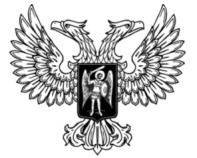 ДонецкАЯ НароднАЯ РеспубликАЗАКОНО РЕГИСТРЕ МУНИЦИПАЛЬНЫХ НОРМАТИВНЫХ ПРАВОВЫХ АКТОВ ДОНЕЦКОЙ НАРОДНОЙ РЕСПУБЛИКИПринят Постановлением Народного Совета 29 сентября 2023 годаНастоящий Закон в соответствии с частью 1 статьи 431 Федерального закона от 6 октября 2003 года № 131-ФЗ «Об общих принципах организации местного самоуправления в Российской Федерации» устанавливает порядок организации и ведения регистра муниципальных нормативных правовых актов Донецкой Народной Республики.Статья 1. Цели настоящего ЗаконаНастоящий Закон принят в целях обеспечения:1) соответствия муниципальных нормативных правовых актов Конституции Российской Федерации, федеральным конституционным законам, федеральным законам и иным нормативным правовым актам Российской Федерации, Конституции Донецкой Народной Республики, законам Донецкой Народной Республики и иным нормативным правовым актам Донецкой Народной Республики, уставам муниципальных образований;2) систематизации и учета муниципальных нормативных правовых актов;3) конституционного права граждан на получение достоверной информации о муниципальных нормативных правовых актах;4) создания условий для получения информации о муниципальных нормативных правовых актах органами государственной власти, органами местного самоуправления, должностными лицами и организациями.Статья 2. Регистр муниципальных нормативных правовых актов Донецкой Народной Республики и принципы его веденияРегистр муниципальных нормативных правовых актов Донецкой Народной Республики (далее – Регистр) – поддерживаемая в актуальном состоянии база данных о муниципальных нормативных правовых актах, принятых в муниципальных образованиях в Донецкой Народной Республике, которая ведется в электронном виде.Принципами ведения Регистра являются общедоступность, достоверность и актуальность сведений, содержащихся в указанном Регистре.Статья 3. Организация и ведение Регистра1. Регистр является составной частью федерального регистра муниципальных нормативных правовых актов.2. Организация и ведение Регистра осуществляется исполнительным органом Донецкой Народной Республики в сфере юстиции, определенным Главой Донецкой Народной Республики 
(далее – исполнительный орган в сфере юстиции).3. Регистр ведется в электронном виде на основе программных средств, предоставленных уполномоченным федеральным органом исполнительной власти по ведению и методическому обеспечению федерального регистра муниципальных нормативных правовых актов, в соответствии с едиными форматами, классификаторами, словарями, справочниками и протоколами обмена.4. Ведение Регистра включает в себя:1) ввод информации в Регистр;2) гарантированное хранение информации в Регистре;3) обработку дополнительных сведений в электронном и бумажном видах;4) предоставление гражданам и организациям сведений, содержащихся в Регистре;5) режим защиты сведений, содержащихся в Регистре.5. Муниципальные нормативные правовые акты, сведения об источнике и дате их официального опубликования (обнародования) направляются органами местного самоуправления для включения в Регистр в течение семи рабочих дней со дня их официального опубликования (обнародования).В течение десяти календарных дней со дня поступления муниципального нормативного правового акта для включения в Регистр исполнительный орган в сфере юстиции определяет, подлежит ли муниципальный нормативный правовой акт включению в Регистр, в том числе проводит оценку нормативности содержащихся в нем положений.Включение муниципальных нормативных правовых актов в Регистр осуществляется в течение пятнадцати рабочих дней со дня их поступления.6. Включению в Регистр подлежат следующие муниципальные нормативные правовые акты:1) правовые акты, принятые на местном референдуме (сходе граждан);2) муниципальные нормативные правовые акты представительного органа муниципального образования;3) муниципальные нормативные правовые акты главы муниципального образования;4) муниципальные нормативные правовые акты местной администрации (исполнительно-распорядительного органа муниципального образования);5) муниципальные нормативные правовые акты иных органов и должностных лиц местного самоуправления, предусмотренных уставом муниципального образования.В Регистр также подлежат включению нормативные правовые акты, принятые с 30 сентября 2022 года органами и должностными лицами, осуществляющими в Донецкой Народной Республике полномочия, отнесенные законодательством Российской Федерации к полномочиям органов местного самоуправления, и прошедшие государственную регистрацию.7. В Регистр включаются следующие сведения:1) номер и дата регистрации муниципального нормативного правового акта в Регистре, которые присваиваются автоматически;2) текст муниципального нормативного правового акта;3) реквизиты муниципального нормативного правового акта (вид акта, наименование органа (должностного лица), принявшего муниципальный нормативный правовой акт, дата принятия и подписания муниципального нормативного правового акта, его номер и наименование);4) сведения об источнике и дате официального опубликования (обнародования) муниципального нормативного правового акта;5) дополнительные сведения:а) экспертные заключения исполнительного органа в сфере юстиции в отношении муниципальных нормативных правовых актов о соответствии муниципальных нормативных правовых актов Конституции Российской Федерации, федеральным конституционным законам, федеральным законам и иным нормативным правовым актам Российской Федерации, Конституции Донецкой Народной Республики, законам Донецкой Народной Республики и иным нормативным правовым актам Донецкой Народной Республики, уставам муниципальных образований;б) решения, постановления и определения федеральных судов общей юрисдикции, вынесенные в отношении муниципальных нормативных правовых актов;в) решения, постановления и определения федеральных арбитражных судов, вынесенные в отношении муниципальных нормативных правовых актов;г) акты прокурорского реагирования, принятые в отношении муниципального нормативного правового акта (протесты, представления, требования, заявления в суд);д) акты органов государственной власти об отмене или приостановлении действия муниципального нормативного правового акта в части, регулирующей осуществление органами местного самоуправления отдельных государственных полномочий, переданных им федеральным законом или законом Донецкой Народной Республики;е) письма и иная информация, поступившие из органов прокуратуры, органов государственной власти Донецкой Народной Республики, органов местного самоуправления и иных государственных органов.8. Дополнительные сведения, указанные в пункте 5 части 7 настоящей статьи, подлежат включению в Регистр, по мере их поступления 
в исполнительный орган в сфере юстиции в течение пятнадцати календарных дней.9. В Регистр также включаются:1) как опубликованные (обнародованные), так и неопубликованные (необнародованные) муниципальные нормативные правовые акты;2) муниципальные нормативные правовые акты вне зависимости 
от срока их действия и проведения правовой экспертизы;3) муниципальные нормативные правовые акты, которые признаны недействующими по решению суда, но не отменены либо не признаны утратившими силу в установленном порядке;4) муниципальные нормативные правовые акты, вносящие изменения в акты, приостанавливающие и (или) отменяющие (признающие утратившими силу) акты (вспомогательные муниципальные нормативные правовые акты).10. Муниципальные нормативные правовые акты, включенные
в Регистр, поддерживаются в актуальной редакции со ссылками 
на муниципальные нормативные правовые акты, изменяющие (дополняющие), отменяющие (признающие утратившими силу) и (или) приостанавливающие действие основного акта.11. В Регистре содержится следующая информация о действии муниципального нормативного правового акта:1) действующий;2) недействующий (если муниципальный нормативный правовой акт отменен или признан утратившим силу органом, его принявшим, или срок действия его истек, а также в случае признания судом муниципального нормативного правового акта недействующим);3) действие приостановлено (в случае приостановления действия муниципального нормативного правового акта органом, его принявшим, уполномоченными органами местного самоуправления или должностными лицами местного самоуправления, судом, уполномоченным органом государственной власти Донецкой Народной Республики);4) не вступил в силу (в случае если муниципальный нормативный правовой акт принят, но в тексте имеется указание на вступление в силу по истечении определенного срока после официального опубликования (обнародования) или на дату вступления в силу).12. Исполнительный орган в сфере юстиции вправе давать официальные разъяснения и рекомендации по порядку подготовки и представления актов 
для включения в Регистр.13. Порядок представления и включения муниципальных нормативных правовых актов в Регистр устанавливается исполнительным органом в сфере юстиции.Статья 4. Правовая экспертиза муниципальных нормативных правовых актов1. Исполнительный  орган в сфере юстиции проводит правовую экспертизу муниципальных нормативных правовых актов, включенных в Регистр, на соответствие Конституции Российской Федерации, федеральным конституционным законам, федеральным законам и иным нормативным правовым актам Российской Федерации, Конституции Донецкой Народной Республики, законам Донецкой Народной Республики и иным нормативным правовым актам Донецкой Народной Республики, уставам муниципальных образований.2. Правовая экспертиза проводится в течение тридцати рабочих дней 
со дня включения муниципального нормативного правового акта в Регистр. При необходимости срок может быть продлен, но не более чем на тридцать календарных дней.3. Порядок проведения правовой экспертизы муниципальных нормативных правовых актов устанавливается исполнительным органом в сфере юстиции.Статья 5. Предоставление сведений из Регистра1. Предоставление сведений, содержащихся в Регистре, обеспечивает исполнительный орган в сфере юстиции.2. Сведения из Регистра предоставляются в документальном и (или) электронном виде на основании запроса заявителя.3. В запросе на получение сведений, содержащихся в Регистре, указываются:1) для граждан: фамилия, имя, отчество (при наличии), почтовый адрес для направления ответа и (или) контактный номер телефона, номер факса и (или) адрес электронной почты (при их наличии) для направления ответа или уточнения содержания запроса;2) для государственных органов, органов местного самоуправления, организаций и их должностных лиц: наименование органа или организации (должность, фамилия, имя, отчество должностного лица), от имени которого (которой) направлен запрос, его (ее) почтовый адрес и (или) контактный номер телефона, номер факса и (или) адрес электронной почты (при их наличии) для направления ответа или уточнения содержания запроса;3) информация о запрашиваемых сведениях, необходимая для их поиска (вид, наименование, номер, дата принятия муниципального нормативного правового акта, орган, принявший муниципальный нормативный правовой акт);4) вид представления сведений (документальный и (или) электронный).4. Из Регистра предоставляются следующие сведения:1) номер и дата регистрации муниципального нормативного правового акта в Регистре;2) реквизиты муниципального нормативного правового акта (вид акта, наименование органа (должностного лица), принявшего акт, дата принятия и подписания муниципального нормативного правового акта, его номер и наименование);3) сведения об изменении, отмене (признании утратившим силу) муниципального нормативного правового акта;4) текст или фрагмент текста муниципального нормативного правового акта;5) сведения об источниках и датах официального опубликования (обнародования) муниципального нормативного правового акта;6) дополнительные сведения, предусмотренные пунктом 5 части 7 статьи 3 настоящего Закона.Статья 6. Направление сведений из Регистра для включения в федеральный регистр муниципальных нормативных правовых актов1. Сведения из Регистра, указанные в части 7 статьи 3 настоящего Закона, направляются в уполномоченный федеральный орган исполнительной власти по ведению и методическому обеспечению федерального регистра муниципальных нормативных правовых актов в порядке, установленном нормативными правовыми актами Российской Федерации.2. Муниципальные нормативные правовые акты направляются в федеральный регистр муниципальных нормативных правовых актов в актуальной редакции с учетом внесенных в них изменений (дополнений) со ссылкой на акты, изменяющие (дополняющие), отменяющие и (или) приостанавливающие действие основного акта.Статья 7. Финансовое обеспечение организации и ведения РегистраФинансирование расходов на организацию и ведение Регистра осуществляется за счет средств бюджета Донецкой Народной Республики.Статья 8. Вступление в силу настоящего ЗаконаНастоящий Закон вступает в силу со дня его официального опубликования.ГлаваДонецкой Народной Республики					Д.В. Пушилинг. Донецк29 сентября 2023 года№ 5-РЗ